十一 受理操作要点鉴定申请职工发生工伤，经治疗伤情相对稳定后存在残疾、影响劳动能力的，由用人单位、工伤职工或其近亲属提出鉴定申请， 填写工伤职工事故及诊断情况，提交申请相关材料。窗口办理的打开鉴定申请页面，在快速搜索栏中输入相应查询条件进行查询，系统会自动读取出工伤申请信息等， 选择申请事由、申请人类别和缴纳申请费， 其中标注“*”的为必填项，鉴定申请编号自动生成，点击〖保存〗，完成鉴定申请业务，如图所示。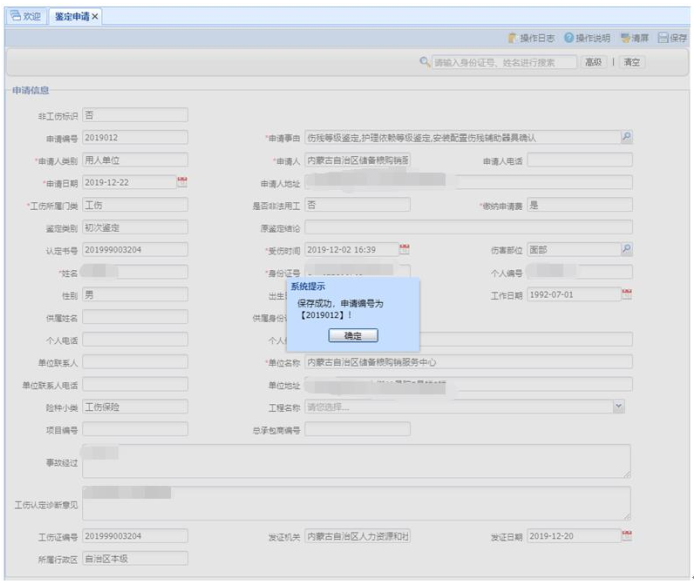 网上办理的打开网报鉴定申请审核页面，双击列表中待审核的数据，其中标注“*”的为必填项，符合条件的点击〖审核通过〗，否则点击〖审核不通过〗。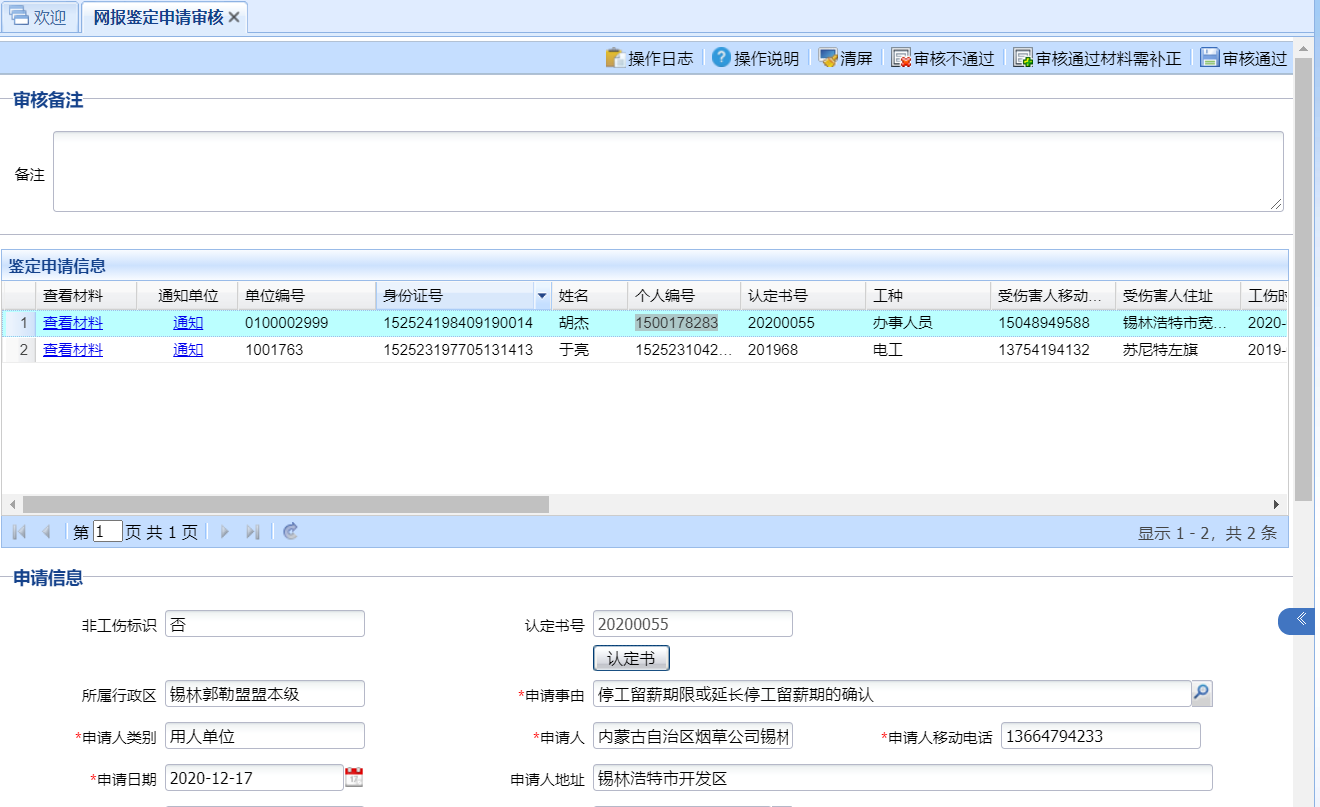 点击〖操作日志〗可对历史操作数据进行浏览、回退。点击〖操作说明〗可查看操作方法及注意事项。注意事项：需完成工伤认定才能做鉴定申请。鉴定受理对鉴定材料进行审核， 受理鉴定申请及材料，材料完整，予以收讫进行下一流程，材料不完整，下发劳动能力鉴定材料收讫补正告知书打开鉴定材料收讫页面，在快速搜索栏中输入相应查询条件进行查询，或在“申请编号”中输入申请编号，或双击鉴定申请信息列表中的数据，系统会自动读取出鉴定申请信息。材料收讫标识包括“材料完整，予以收讫”和“材料不完整”，根据实际情况，选择材料收讫标识，如材料不完整，在“补正材料”录入需提交的材料， 录入材料收讫编号，如材料完整，则不需要录入补正材料， 其中标注“*”的为必填项，点击〖保存〗，弹出提示， 点击〖确定〗打印劳动能力鉴定材料收讫告知书。点击〖取消〗，返回鉴定材料收讫页面。 如图所示。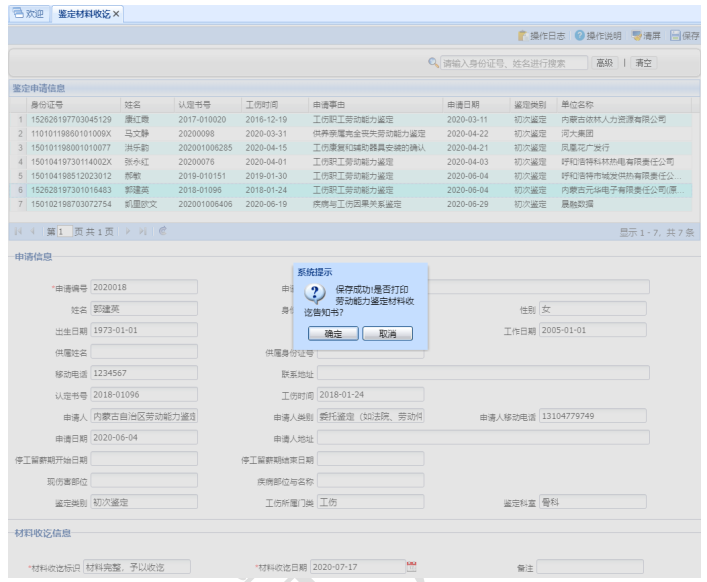 点击〖操作日志〗可对历史操作数据进行浏览、回退、打印劳动能力鉴定材料收讫告知书。点击〖操作说明〗可查看操作方法及注意事项。注意事项：1、 材料完成的不弹出提示框进行打印，但是可以在操作日志的重新打印中进行打印。2、 材料不完整的弹出打印提示框，下次材料完整时可继续操作。3、 鉴定申请信息列表显示做完鉴定申请，待材料收讫的鉴定信息。十二 经办操作要点鉴定结论行政部门在收到鉴定申请60日内作出鉴定结论，并书面通知职工或其近亲属和用人单位。打开鉴定结论页面， 在快速搜索栏中输入相应查询条件进行查询或在“申请编号”中输入申请编号或双击鉴定申请信息列表中的数据，系统会自动读取出鉴定申请信息， 添加鉴定结论信息，其中标注“*” 的为必填项。点击‘停工留薪期标准’后面的放大镜按钮弹出停工留薪期标准子页面。双击所依据的条款，点击“选择” 。输入停工留薪开始期和结束期，点击〖保存〗， 弹出保存成功提示框，如图所示，点击〖确定〗，打印职工劳动能力鉴定结论书， 点击〖取消〗 ，返回鉴定结论页面。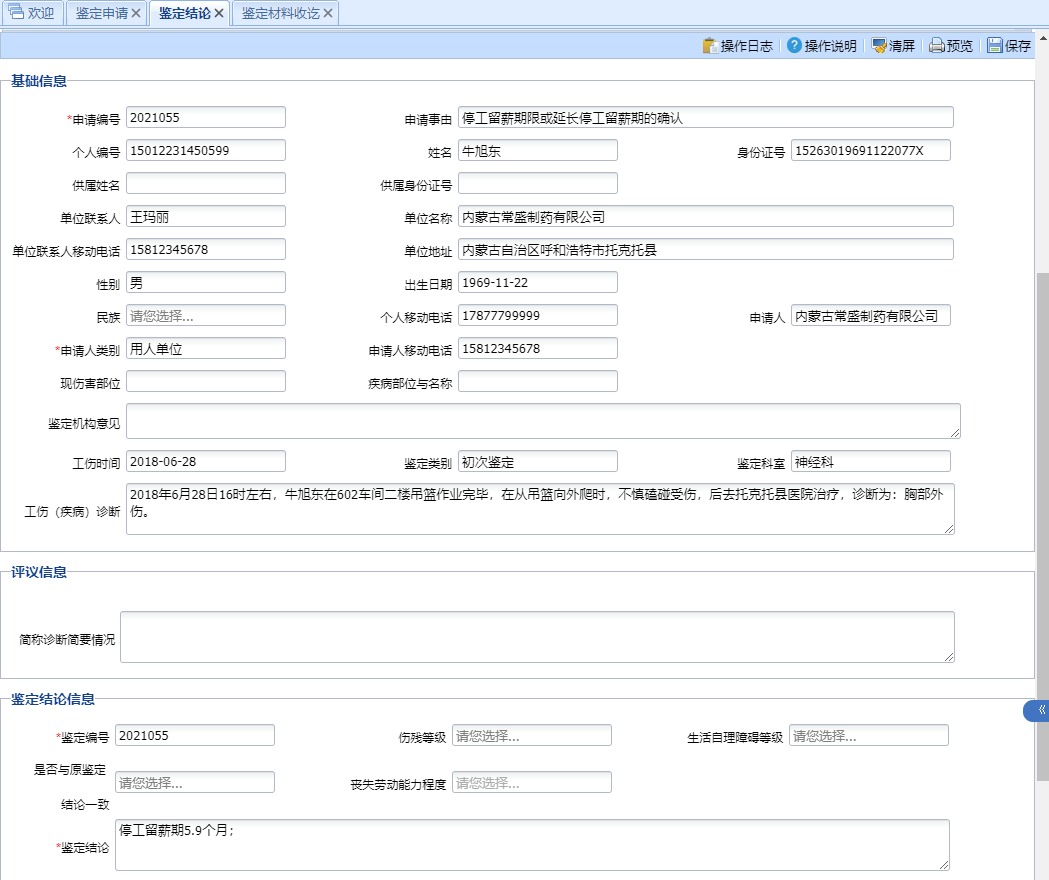 点击〖操作日志〗可对历史操作数据进行浏览、回退、重新打印鉴定结论通知书。点击〖操作说明〗可查看操作方法及注意事项。注意事项：1、 鉴定依据选择伤残等级鉴定或者护理等级鉴定必须选择对应的伤残等级或者护理等级。2、 在鉴定结论时，通过伤残等级的选择、护理等级的选择和停工留薪期的录入以及辅助器具的选择，可以直接将相应文本输入到鉴定结论文本框中，可以编辑。鉴定申请列表中显示已鉴定材料收讫，待鉴定结论的鉴定信息。十三 材料列表十四 内部业务经办流程十五 外部流程图十六 前置校验十七 业务共享需求十八 事项风险点(内控稽核)十九 业务表单劳动能力鉴定申请表劳动能力鉴定材料收讫告知书(存根）                                                 编号：								                  ：								    你（单位）提出的     劳动能力（初次/再次/复查/辅具/停工留薪期）鉴定申请材料已于       年    月    日收到，经审核，									□1、材料完整（出具收讫回执）；								□2、材料不完整；尚欠缺：								①								②						 		③								特此告知，请于_____日内补正。							            年   月   日		接收人签名：                      日期：							劳动能力鉴定材料收讫告知书编号：                  ：								    你（单位）提出的     劳动能力（初次/再次/复查/辅具/停工留薪期）鉴定申请已于       年    月    日收到，经审核：								□1、材料完整（出具收讫回执）；								□2、材料不完整；尚欠缺：									①								②								③								特此告知，请于_____日内补正		停工留薪期确认/延长结论通知书                            X劳鉴工字〔XXXX〕  号被鉴定人：身份证号：工作单位：伤残部位：根据内蒙古自治区《工伤职工停工留薪期分类目录》，经劳动能力鉴定专家组鉴定，根据你目前的伤情，鉴定结论为：停工留薪期确认/延长   月(从XX年XX月至XX年XX月)。XXX劳动能力鉴定委员会年  月  日注：本结论书一式四份，工伤职工、用人单位、社会保险经办机构、劳动能力鉴定委员会各一份。 （此表盖章有效）场景材料名称材料类型是否信息共享可获得是否留存纸质份数材料必要性用人单位、工伤职工《劳动能力鉴定申请表》原件否是2份必要用人单位、工伤职工有效的诊断证明、按照医疗机构病历管理有关规定复印或者复制的检查、检验报告等完整病历材料原件否是1必要用人单位、工伤职工工伤职工的居民身份证或者社会保障卡等其他有效身份证明原件原件否是1必要节点名称经办科室/角色节点经办时限初审劳动能力鉴定部门1日受理劳动能力鉴定部门15日审核劳动能力鉴定部门3日鉴定劳动能力鉴定部门40日审批劳动能力鉴定部门1日送达劳动能力鉴定部门20日单位/个人校验内容是否强制受伤职工是否认定为工伤是需求点共享方式协同目标共享提供方需求信息病情诊断证明书接口调用实现受伤职工的病历信息共享。卫健部门所需字段信息：例如诊断证明、住院时间、病历等住院病历或者门诊病历接口调用实现受伤职工的病历信息共享。卫健部门所需字段信息：例如诊断证明、住院时间、病历等所属业务节点风险点受理对不符合受理条件的给予受理，对符合受理条件的，未予受理。鉴定不能坚持鉴定标准，随意提高或降低标准。送达是否符合法定送达程序。业务表单名称《劳动能力鉴定申请表》《鉴定材料收讫补正告知书》《停工留薪期确认/延长结论通知书》工 伤 职 工 信 息 栏工伤职工姓名：工伤职工姓名：一寸近期免冠彩色照    片工 伤 职 工 信 息 栏工伤认定决定书编号：工伤认定决定书编号：一寸近期免冠彩色照    片工 伤 职 工 信 息 栏证件类型       居民身份证□  其他□身份证件号码□□□□□□□□□□□□□□□□□□证件类型       居民身份证□  其他□身份证件号码□□□□□□□□□□□□□□□□□□一寸近期免冠彩色照    片工 伤 职 工 信 息 栏联系电话（必填一项）：                 （手机）               （固话）联系电话（必填一项）：                 （手机）               （固话）联系电话（必填一项）：                 （手机）               （固话）工 伤 职 工 信 息 栏联系地址：                                         邮编 □□□□□□联系地址：                                         邮编 □□□□□□联系地址：                                         邮编 □□□□□□用人单位信息栏用人单位名称：用人单位名称：用人单位名称：用人单位信息栏用人单位联系人：                    联系电话：用人单位联系人：                    联系电话：用人单位联系人：                    联系电话：用人单位信息栏联系地址：邮编 □□□□□□联系地址：邮编 □□□□□□联系地址：邮编 □□□□□□是否参加工伤保险     □是    □否是否参加工伤保险     □是    □否是否参加工伤保险     □是    □否工伤保险经办机构联系地址：工伤保险经办机构联系地址：工伤保险经办机构联系地址：申报事项确认栏申请鉴定类型选择（请在□内打√单项选择）□1.初次鉴定    □2.再次鉴定        □3.复查鉴定    □4.停工留薪期□5.护理依赖    □6.配置辅具确认    □7.医疗依赖申请鉴定类型选择（请在□内打√单项选择）□1.初次鉴定    □2.再次鉴定        □3.复查鉴定    □4.停工留薪期□5.护理依赖    □6.配置辅具确认    □7.医疗依赖申请鉴定类型选择（请在□内打√单项选择）□1.初次鉴定    □2.再次鉴定        □3.复查鉴定    □4.停工留薪期□5.护理依赖    □6.配置辅具确认    □7.医疗依赖申报事项确认栏申请主体（请在□内打√单项选择）□1、用人单位  □2、工伤职工或其近亲属  □3、社保经办机构申请主体（请在□内打√单项选择）□1、用人单位  □2、工伤职工或其近亲属  □3、社保经办机构申请主体（请在□内打√单项选择）□1、用人单位  □2、工伤职工或其近亲属  □3、社保经办机构申报事项确认栏申请人签名或盖章：年     月    日申报单位印章：年     月    日申报单位印章：年     月    日